TERMS OF REFERENCEObjectives and Targets Within the context of UNECE’s Project “Removing Regulatory and Procedural Barriers to Trade in Kyrgyzstan”, the consultant will prepare a report on the implications of the European Union (EU)’s New Generalized System of Preferences (GSP) for the country’s trade and regional integration efforts. The report will be used as a background document for supporting the secretariat’s analysis of Kyrgyzstan’s trade sector, and will be integrated into its study of regulatory and procedural barriers to increasing Kyrgyzstan’s  utilization of the EU GSP. Working under the supervision of the UNECE staff from the Trade Policy and Government Cooperation Section, the consultant will: Conduct a statistical analysis of Kyrgyzstan’s trade relations with the EU, with a special emphasis on the country’s utilization of the EU GSP.Calculate the required economic indices for substantiating the analysis.Summarize the results of the analysis in a draft report following a detailed outline provided by the Secretariat.  Send the draft report to UNECE for comments by email, following the schedule outlined in the below table. Incorporate UNECE feedback and revise the report where necessary. Corrections should be introduced in the report in track change mode.Tangible and measurable outputs of the work assignmentA report titled “The implications of the EU’s New GSP for Kyrgyzstan’s trade development and regional integration efforts.”Report required: YES	No. of pages: 40-50 pages, including annexes		Language: English		Format: electronicOffice des Nations Unies à Genève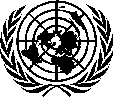 United Nations Office at 